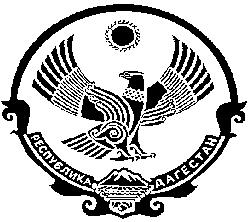 СОБРАНИЕ  ДЕПУТАТОВ  МУНИЦИПАЛЬНОГООБРАЗОВАНИЯ «БЕЖТИНСКИЙ УЧАСТОК»368410, Республика Дагестан, Бежтинский участок, с. Бежтат.:(872 2)55-23-01, 55-23-02, ф. 55-23-05, bezhtinskiy@e-dag.ru, www. bezhta-mo.ruРЕШЕНИЕ  «14» декабря  2021г.              с. Бежта                                                   №05        	В соответствии с Законом Республики Дагестан от 12 октября 2005г. № 32 «О государственной гражданской службе Республики Дагестан», Законом Республики Дагестан от 11 марта 2008г. №9 «О муниципальной службе Республики Дагестан, во исполнение постановления Правительства Республики Дагестан от 20 ноября 2019г. №300 «Об утверждении государственной программы Республик Дагестан «Развитие государственной гражданской службы Республики Дагестан, государственная поддержка развития муниципальной службы в Республике Дагестан на 2020-2022годы», согласно Устава МО «Бежтинский участок» Собрание депутатов МО «Бежтинский участок» выноситРЕШЕНИЕУвеличить объем расходов бюджета МО «Бежтинский участок» на софинансирование исполнение  полномочий, связанных с профессиональной переподготовкой и повышением квалификации муниципальных служащих в размере 9125 (девять тысяч сто двадцать пять) рублей, что составляет не менее 5% процентов от общей суммы расходов. Общая сумма составляет 182500 ( сто восемьдесят два тысяч пятьсот) рублей.МКУ «Финансовый отдел» Администрации МО «Бежтинский участок» произвести соответствующие изменения в лимитах бюджетных обязательств и осуществить контроль за целевым использованием. Председатель Собрания депутатовМО «Бежтинский участок»                                                Магомедов А.П.